JELÖLD X-SZEL, HA A TULAJDONSÁG IGAZ A SOKSZÖGRE!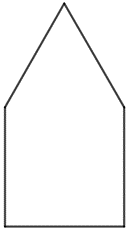 VAN PÁRHUZAMOS OLDALPÁRJAVAN MERŐLEGES OLDALPÁRJAHÁROMSZÖGOLDALAI EGYENLŐEKSZEMBENLEVŐ OLDALAI PÁRHUZAMOSAK